
О внесении изменений в постановлениеадминистрации Пучежского муниципального районаот 25.04.2019 № 213-пВ соответствии с Федеральным законом от 21.07.2007 N 185-ФЗ "О Фонде содействии реформированию жилищно-коммунального хозяйства",  постановлением Правительства Ивановской области  от 09.04.2019 №131-п  «Об "Об утверждении региональной адресной программы "Переселение граждан из аварийного жилищного фонда на территории Ивановской области на 2019 - 2025 годы" в целях создания безопасных и благоприятных условий проживания граждан,постановляю: 1. Внести в паспорт муниципальной адресной программы « Переселение граждан из аварийного жилищного фонда на территории Пучежского городского поселения Пучежского муниципального района Ивановской области на 2019-2025 годы», утвержденной постановлением администрации Пучежского муниципального района от 25.04.2019  № 213-п «Об утверждении муниципальной адресной программы «Переселение граждан из аварийного жилищного фонда Пучежского городского поселения Пучежского муниципального района Ивановской области на 2019-2025 годы», следующие изменения:  1.1 Раздел «Объемы и источники финансирования Программы» изложить в следующей редакции:  2. Приложения № 1,2,3,4 к муниципальной адресной программе « Переселение граждан из аварийного жилищного фонда Пучежского городского поселения Пучежского муниципального района Ивановской области на 2019-2025 годы», изложить в новой редакции (прилагается).  3. Опубликовать настоящее постановление в «Правовом вестнике Пучежского муниципального района» и разместить на официальном сайте администрации Пучежского муниципального района в сети Интернет.  4. Настоящее постановление вступает в силу после его официального опубликования.Глава Пучежского муниципального района                          И.Н. ШипковПриложение 1
к ПрограммеПеречень
многоквартирных домов, признанных аварийными до 1 января 2017 годаПриложение 2
к ПрограммеПлан
реализации мероприятий по переселению граждан из аварийного жилищного фонда, признанного таковым до 1 января 2017 года, по способам переселенияПриложение 3
к ПрограммеПлан
мероприятий по переселению граждан из аварийного жилищного фонда, признанного таковым до 1 января 2017 годаПриложение 4
к ПрограммеПланируемые показатели
переселения граждан из аварийного жилищного фонда, признанного таковым до 1 января 2017 года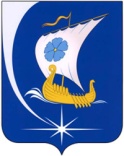 Администрация Пучежского муниципального районаИвановской областиП О С Т А Н О В Л Е Н И Еот  22.09.2021 г.                                              № 363-пг. ПучежОбъемы и источники финансирования Программына реализацию Программы необходимо 118 744 749,60  руб., в том числе:средства государственной корпорации - Фонда содействия  реформированию жилищно-коммунального хозяйства (далее - Фонд) – 116 381 729,00  руб.;средства областного бюджета – 1 175 573,0 руб.;средства бюджета Пучежского городского поселения на софинансирование Программы (далее средства местного бюджета) – 1 187 447,60 руб.этап 2019 года:средства Фонда - 0,00 руб.,средства областного бюджета – 0,00 руб.,средства местного бюджета - 0,00 руб.;этап 2020 года:средства Фонда - 84 633 089,00 руб.,средства областного бюджета - 854 880,00 руб.,средства местного бюджета  - 863 514 ,40 руб.;этап 2021 года:средства Фонда – 0,00 руб.,средства областного бюджета – 0,00 руб.,средства местного бюджета  - 0,00 руб.;этап 2022 года:средства Фонда – 31 748 640,00 руб.,средства областного бюджета – 320 693,00 руб.,средства местного бюджета  - 323 933,20 руб.;этап 2023 года:средства Фонда – 0,00 руб.,средства областного бюджета – 0,00 руб.,средства местного бюджета  - 0,00 руб.;этап 2024 года:средства Фонда – 0,00  руб.,средства областного бюджета – 0,00 руб.,средства  местного бюджета  - 0,00  руб.N п/пНаименование муниципального образованияНаименование муниципального образованияАдрес многоквартирного домаГод ввода дома в эксплуатациюДата признания многоквартирного дома аварийнымСведения об аварийном жилищном фонде, подлежащем расселению до 1 сентября 2025 годаСведения об аварийном жилищном фонде, подлежащем расселению до 1 сентября 2025 годаПланируемая дата окончания переселенияN п/пНаименование муниципального образованияНаименование муниципального образованияАдрес многоквартирного домагоддатаплощадь, кв. мколичество человекдата122345678По программе переселения 2019 - 2025 годов, в рамках которой предусмотрено финансирование за счет средств Фонда, в том числе:По программе переселения 2019 - 2025 годов, в рамках которой предусмотрено финансирование за счет средств Фонда, в том числе:По программе переселения 2019 - 2025 годов, в рамках которой предусмотрено финансирование за счет средств Фонда, в том числе:По программе переселения 2019 - 2025 годов, в рамках которой предусмотрено финансирование за счет средств Фонда, в том числе:хх4245,2231хИтого по Пучежскому муниципальному районуИтого по Пучежскому муниципальному районуИтого по Пучежскому муниципальному районуИтого по Пучежскому муниципальному районухх4245,2231х1Пучежское городское поселениег. Пучеж, ул. 30 лет Победы, д. 5г. Пучеж, ул. 30 лет Победы, д. 5195222.05.2015112,8431.12.20212Пучежское городское поселениег. Пучеж, ул. Гоголя, д. 3г. Пучеж, ул. Гоголя, д. 3195522.05.201596,6731.12.20213Пучежское городское поселениег. Пучеж, ул. Гоголя, д. 4г. Пучеж, ул. Гоголя, д. 4195522.05.2015470,52531.12.20214Пучежское городское поселениег. Пучеж, ул. Гоголя, д. 5г. Пучеж, ул. Гоголя, д. 5195522.05.2015158,101131.12.20215Пучежское городское поселениег. Пучеж, ул. Гоголя, д. 7г. Пучеж, ул. Гоголя, д. 7195422.05.2015118,101131.12.20216Пучежское городское поселениег. Пучеж, ул. Заречная, д. 5г. Пучеж, ул. Заречная, д. 5193222.05.2015496,02731.12.20217Пучежское городское поселениег. Пучеж, ул. Заречная, д. 7г. Пучеж, ул. Заречная, д. 7193922.05.2015377,91331.12.20218Пучежское городское поселениег. Пучеж, ул. Калинина, д. 4г. Пучеж, ул. Калинина, д. 4193922.05.2015428,52231.12.20239Пучежское городское поселениег. Пучеж, ул. Островского, д. 19г. Пучеж, ул. Островского, д. 19195422.05.2015390,01831.12.202110Пучежское городское поселениег. Пучеж, ул. Островского, д. 21/8г. Пучеж, ул. Островского, д. 21/8195322.05.2015371,201131.12.202111Пучежское городское поселениег. Пучеж, ул. Островского, д. 23/9г. Пучеж, ул. Островского, д. 23/9195522.05.2015339,703131.12.202312Пучежское городское поселениег. Пучеж, ул. Павла Зарубина, д. 2/3г. Пучеж, ул. Павла Зарубина, д. 2/3195322.05.2015221,61531.12.202113Пучежское городское поселениег. Пучеж, ул. Павла Зарубина, д. 4г. Пучеж, ул. Павла Зарубина, д. 4195322.05.2015208,501531.12.202314Пучежское городское поселениег. Пучеж, ул. Павла Зарубина, д. 16г. Пучеж, ул. Павла Зарубина, д. 16195322.05.2015252,6010 31.12.202115Пучежское городское поселениег. Пучеж, ул. Павла Зарубина, д. 18г. Пучеж, ул. Павла Зарубина, д. 18195322.05.2015203,101131.12.2021№ п/пНаименование муниципального образованияВсего расселяемая площадь жилых помещенийРасселение в рамках программы, не связанное с приобретением жилых помещений и связанное с приобретением жилых помещений без использования бюджетных средствРасселение в рамках программы, не связанное с приобретением жилых помещений и связанное с приобретением жилых помещений без использования бюджетных средствРасселение в рамках программы, не связанное с приобретением жилых помещений и связанное с приобретением жилых помещений без использования бюджетных средствРасселение в рамках программы, не связанное с приобретением жилых помещений и связанное с приобретением жилых помещений без использования бюджетных средствРасселение в рамках программы, не связанное с приобретением жилых помещений и связанное с приобретением жилых помещений без использования бюджетных средствРасселение в рамках программы, связанное с приобретением жилых помещений за счет бюджетных средствРасселение в рамках программы, связанное с приобретением жилых помещений за счет бюджетных средствРасселение в рамках программы, связанное с приобретением жилых помещений за счет бюджетных средствРасселение в рамках программы, связанное с приобретением жилых помещений за счет бюджетных средствРасселение в рамках программы, связанное с приобретением жилых помещений за счет бюджетных средствРасселение в рамках программы, связанное с приобретением жилых помещений за счет бюджетных средствРасселение в рамках программы, связанное с приобретением жилых помещений за счет бюджетных средствРасселение в рамках программы, связанное с приобретением жилых помещений за счет бюджетных средствРасселение в рамках программы, связанное с приобретением жилых помещений за счет бюджетных средствРасселение в рамках программы, связанное с приобретением жилых помещений за счет бюджетных средствРасселение в рамках программы, связанное с приобретением жилых помещений за счет бюджетных средств№ п/пНаименование муниципального образованияВсего расселяемая площадь жилых помещенийвсегов том числе:в том числе:в том числе:в том числе:всеговсеговсегов том числе:в том числе:в том числе:в том числе:в том числе:в том числе:в том числе:в том числе:№ п/пНаименование муниципального образованияВсего расселяемая площадь жилых помещенийвсеговыкуп жилых помещений у собственниковвыкуп жилых помещений у собственниковдоговор о развитии застроенной территориипереселение в свободный жилищный фондвсеговсеговсегостроительство домовстроительство домовприобретение жилых помещений у застройщиков, в том числе:приобретение жилых помещений у застройщиков, в том числе:приобретение жилых помещений у застройщиков, в том числе:приобретение жилых помещений у застройщиков, в том числе:приобретение жилых помещений у лиц, не являющихся застройщикамиприобретение жилых помещений у лиц, не являющихся застройщиками№ п/пНаименование муниципального образованияВсего расселяемая площадь жилых помещенийвсеговыкуп жилых помещений у собственниковвыкуп жилых помещений у собственниковдоговор о развитии застроенной территориипереселение в свободный жилищный фондвсеговсеговсегостроительство домовстроительство домовв строящихся домахв строящихся домахв домах, введенных в эксплуатациюв домах, введенных в эксплуатациюприобретение жилых помещений у лиц, не являющихся застройщикамиприобретение жилых помещений у лиц, не являющихся застройщиками№ п/пНаименование муниципального образованияВсего расселяемая площадь жилых помещенийрасселяемая площадьрасселяемая площадьстоимостьрасселяемая площадьрасселяемая площадьрасселяемая площадьприобретаемая площадьстоимостьприобретаемая площадьстоимостьприобретаемая площадьстоимостьприобретаемая площадьстоимостьприобретаемая площадьстоимость№ п/пНаименование муниципального образованиякв. мкв. мкв. мруб.кв. мкв. мкв. мкв. мруб.кв. мруб.кв. мруб.кв. мруб.кв. мруб.12345678910111213141516171819Всего по программе переселения, в рамках которой предусмотрено финансирование за счет средств Фонда, в т.ч.:4245,20,0371,12 904 399,00,00,03874,14586,2115 840 350,600,00,00,00,00,00,04586,2115 840 350,601Всего по этапу 2019 года0,00,00,00,00,00,00,000,000,000,00,00,00,00,00,00,000,002 Всего по этапу 2020 года3339,50,0371,12 904 399,00,00,02968,43680,583 447 084,400,00,00,00,00,00,03680,583 447 084,403Всего по этапу 2021 года0,000,00,00,00,00,00,000,000,000,00,00,00,00,00,00,000,004Всего по этапу 2022 года905,70,00,00,00,00,0905,7905,732 393 266,200,000,00,00,00,00,0905,732 393 266,205Всего по этапу 2023 года 0,000,00,00,00,00,00,000,000,000,00,00,00,00,00,00,00,006Всего по этапу 2024 года 0,000,00,00,00,00,00,000,000,000,00,00,00,00,00,00,00,00N п/пНаименование муниципального образованияЧисло жителей, планируемых к переселениюКоличество расселяемых жилых помещенийКоличество расселяемых жилых помещенийКоличество расселяемых жилых помещенийРасселяемая площадь жилых помещенийРасселяемая площадь жилых помещенийРасселяемая площадь жилых помещенийИсточники финансирования программыИсточники финансирования программыИсточники финансирования программыИсточники финансирования программыСправочно:
Расчетная сумма экономии бюджетных средствСправочно:
Расчетная сумма экономии бюджетных средствСправочно:
Расчетная сумма экономии бюджетных средствСправочно: 
Возмещение части стоимости жилых помещенийСправочно: 
Возмещение части стоимости жилых помещенийСправочно: 
Возмещение части стоимости жилых помещенийN п/пНаименование муниципального образованияЧисло жителей, планируемых к переселениювсегов том числев том числевсегов том числев том числевсегов том числе:в том числе:в том числе:всегов том числе:в том числе:всегов том числе:в том числе:N п/пНаименование муниципального образованияЧисло жителей, планируемых к переселениювсегособственность гражданмуниципальная собственностьвсегособственность гражданмуниципальная собственностьвсегоза счет средств Фондаза счет средств бюджета субъекта Российской Федерацииза счет средств местного бюджетавсегоза счет переселения граждан по договору о развитии застроенной территорииза счет переселения граждан в свободный муниципальный жилищный фондвсегоза счет средств собственников жилых помещенийза счет средств иных лиц (инвестор а по ДРЗТ)N п/пНаименование муниципального образованиячел.едедедкв. мкв. мкв. мруб.руб.руб.руб.руб.руб.руб.руб.руб.руб.12345678910111213141516171819Всего по программе переселения, в рамках которой предусмотрено финансирование за счет средств Фонда, в том числе:23110775374245,22872,51372,7118 744 749,60116 381 729,001 175 573,001 187 447,6000000001.Всего по этапу 2019 года00000,00                                                                                                                                                       ,00,00,00,00,00,00000002.Всего по этапу 2020 года 170865828 3339,52237,41102,186 351 483,484 633 089,0854 880,0863 514 ,40000000В т.ч. 2.1г. Пучеж, ул. Гоголя, д. 3733096,696,60,002 406 392,02 358 504,8023 823,2824 063,920000002.2г. Пучеж, ул. Гоголя, д. 4251147470,5205,10265,410 434 232,0010 226 590,78103 298,90104 342,320000002.3г. Пучеж, ул. Гоголя, д. 511651158,10128,8029,303 493 102,703 423 589,9634 581,7234 931,020000002.4г. Пучеж, ул. Заречная, д. 52717161496,0473,622,4013 385 265,9413 118 899,15132 514,13133 852,660000002.5г. Пучеж, ул. Островского, д. 1918743390,0245,00145,06 432 257,646 304 255,7163 679,3564 322,580000002.6г. Пучеж, ул. Павла Зарубина, д. 1811404203,10,00203,105 042 250,004 941 909,2249 918,2850 422,50000002.7г. Пучеж, ул.30 лет Победы, д.54431112,891,0021,803 504 620,603 434 878,6534 695,7435 046,210000002.8г. Пучеж, ул. Гоголя, д.711523118,164,4053,703 551 164,713 480 496,5335 156,5335 511,650000002.9г. Пучеж, ул. Павла Зарубина, д.2/315761221,6191,829,85 378 173,595 271 147,9353 243,9253 781,740000002.10г. Пучеж, ул. Павла Зарубина, д.1610651252,60231,920,706 046 991,325 926 656,259 865,2160 469,910000002.11г. Пучеж, ул. Заречная, д.713862377,9263,9114,012 292 709,1012 048 084,19121 697,82122 927,090000002.12г. Пучеж, ул. Островского, д.21/811642371,2245,3125,912 074 764,8011 834 477,0119 540,20120 747,600000002.13г. Пучеж, ул. Калинина, д.4 кв.131-135,3-35,31 148 273,701 125 423,0511 367,9111 482,740000002.14г. Пучеж, ул. Калинина, д.4 кв.841-135,7-35,71 161 285,301 138 175,7211 496,7211 612,850000003.Всего по этапу 2021 года000000000000000004.Всего по этапу 2022 года6121156905,7635,1270,632 393 266,2031 748 640,00320 693,00323 933,200000004.1г. Пучеж, ул. Калинина, д. 415963357,5244,30113,2012 786 345,0012 531 896,73126 584,82127 863,450000004.2г. Пучеж, ул. Павла Зарубина, д. 415422208,5104,20104,307 457 211,007 308 812,5073 826,3974 572,110000004.3г. Пучеж, ул. Островского, д.23/931871339,7286,653,112 149 710,2011 907 930,97120 282,13121 497,100000005.Всего по этапу 2023 года 000000000000000006.Всего по этапу 2024 года 00000000000000000N п/пНаименование муниципального образованияРасселяемая площадьРасселяемая площадьРасселяемая площадьРасселяемая площадьРасселяемая площадьРасселяемая площадьРасселяемая площадьРасселяемая площадьКоличество переселяемых жителейКоличество переселяемых жителейКоличество переселяемых жителейКоличество переселяемых жителейКоличество переселяемых жителейКоличество переселяемых жителейКоличество переселяемых жителейКоличество переселяемых жителейN п/пНаименование муниципального образования2019 г.2020 г.2021 г.2022 г.2023 г.2024 г.2025 г.Всего2019 г.2020 г.2021 г.2022 г.2023 г.2024 г.2025 г.ВсегоN п/пНаименование муниципального образованиякв. мкв. мкв. мкв. мкв. мкв. мкв. мкв. мчел.чел.чел.чел.чел.чел.чел.чел.123456789101112131415161718Всего по программе переселения, в рамках которой предусмотрено финансирование за счет средств Фонда, в т.ч.:0х3339,5905,70004245,20017061000231 1Всего по этапу 2019 года0хxxxxx000xxxxx0 2Всего по этапу 2020 годаxх   хxxxxхxххxxxx0 3Всего по этапу 2021 годаxx3339,5хxxx3339,5xx170ххxx170 4Всего по этапу 2022 года xxx905,7хxx905,7xxx61хxx61 5Всего по этапу 2023 года xxxxххx0xxxxххx0 6Всего по этапу 2024 года xxxxххх0xxxxххх0